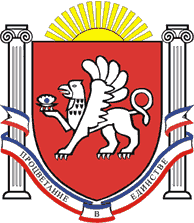 РЕСПУБЛИКА    КРЫМРАЗДОЛЬНЕНСКИЙ  РАЙОНАДМИНИСТРАЦИЯ   БЕРЕЗОВСКОГО  СЕЛЬСКОГО ПОСЕЛЕНИЯПОСТАНОВЛЕНИЕ11.06.2019 г.                       	  	 с. Березовка                                           № 156О рассмотрении протеста прокуратуры Раздольненского района от 30.04.2019 № 13-2019 на постановление администрации Березовского сельского поселения от 17.08.2015г. № 89 «Об утверждении Положения о порядке сноса зеленых насаждений и определения размера возмещения восстановительной стоимости за снос зеленых насаждений на территории муниципального образования Березовское сельское поселение Раздольненского района Республики Крым» Рассмотрев протест  прокуратуры Раздольненского  района от 30.04.2019 № 13-2019 на постановление администрации Березовского сельского поселения от 17.08.2015г. № 89 «Об утверждении Положения о порядке сноса зеленых насаждений и определения размера возмещения восстановительной стоимости за снос зеленых насаждений на территории муниципального образования Березовское сельское поселение Раздольненского района Республики Крым», в соответствии с Федеральным законом от 06.10.2003 № 131- ФЗ «Об общих принципах организации местного самоуправления в Российской Федерации», руководствуясь Уставом муниципального образования Березовское сельское поселение Раздольненского района Республики Крым, с целью приведения нормативных правовых актов Березовского сельского поселения в соответствие с действующим законодательством ПОСТАНОВЛЯЮ: 1.Протест прокуратуры  Раздольненского района от 30.04.2019 № 13-2019 на постановление администрации Березовского сельского поселения от 17.08.2015г. № 89 «Об утверждении Положения о порядке сноса зеленых насаждений и определения размера возмещения восстановительной стоимости за снос зеленых насаждений на территории муниципального образования Березовское сельское поселение Раздольненского района Республики Крым» удовлетворить.      2. Постановление администрации Березовского сельского поселения от 17.08.2015г. № 89 «Об утверждении Положения о порядке сноса зеленых насаждений и определения размера возмещения восстановительной стоимости за снос зеленых насаждений на территории муниципального образования Березовское сельское поселение Раздольненского района Республики Крым» отменить.     3. Обнародовать настоящее постановление на информационных стендах Березовского сельского поселения и на официальном сайте администрации Березовского сельского поселения с сети Интернет (http:///berezovkassovet.ru/).4.Настоящее постановление вступает в силу со дня его официального обнародования.5. Контроль за выполнением настоящего постановления возложить на председателя Березовского сельского совета – главу Администрации Березовского сельского поселения. Председатель Березовского сельского совета – глава Администрации Березовского сельского поселения			              			А.Б.Назар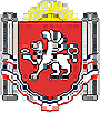 Администрация Березовского сельского поселенияРаздольненского района    Республики   Крым____________________________________________________________________________________Почтовый адрес: 296260  Республика Крым, Раздольненский район, село Березовка, ул.Гагарина, 52,тел. факс (06553) 94-342, e-mail  berezovkassovet@razdolnoe.rk.gov.ruот  13.06.2019  № 02-16/450на № 13-2019 от 30.04.2019                                                                        И.о. прокурора                                                                       Раздольненского района                                                                         советнику юстиции                                                                       Березовиченко Ю.Ю.         Прокуратурой  Раздольненского района вынесен протест от 30.04.2019 № 13-2019 на постановление администрации Березовского сельского поселения от 17.08.2015г. № 89 «Об утверждении Положения о порядке сноса зеленых насаждений и определения размера возмещения восстановительной стоимости за снос зеленых насаждений на территории муниципального образования Березовское сельское поселение Раздольненского района Республики Крым».       Протест прокуратуры Раздольненского  района  от 30.04.2019 № 13-2019 рассмотрен 11.06.2019  Администрацией  Березовского сельского поселения  с участием помощника прокурора Раздольненского района Жук И.Н. и удовлетворен.        Во исполнение требований протеста постановление Администрации от 17.08.2015г. № 89 «Об утверждении Положения о порядке сноса зеленых насаждений и определения размера возмещения восстановительной стоимости за снос зеленых насаждений на территории муниципального образования Березовское сельское поселение Раздольненского района Республики Крым» отменено.         Приложение: копия постановления Администрации  Березовского сельского поселения от 11.06.2019  № 156   «О рассмотрении протеста прокуратуры Раздольненского района от 30.04.2019 № 13-2019 на постановление администрации Березовского сельского поселения от 17.08.2015г. № 89 «Об утверждении Положения о порядке сноса зеленых насаждений и определения размера возмещения восстановительной стоимости за снос зеленых насаждений на территории муниципального образования Березовское сельское поселение Раздольненского района Республики Крым» на 1 листе.Председатель Березовского сельского совета -глава Администрации                                     Березовского сельского поселения                                       			А.Б.Назар                                                                         